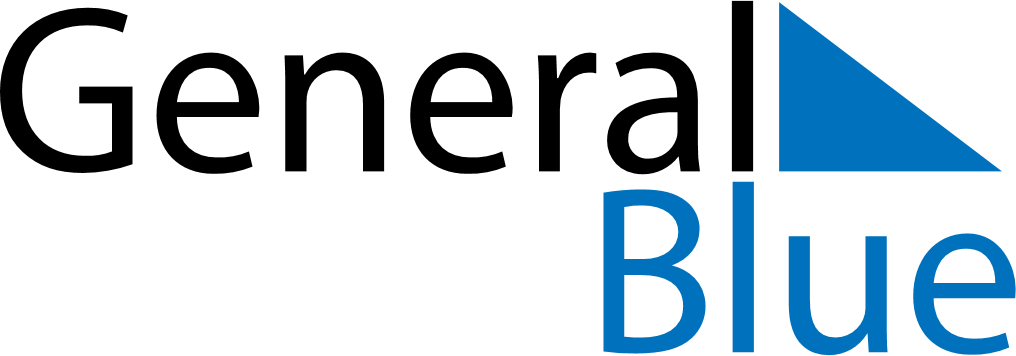 June 2024June 2024June 2024June 2024June 2024June 2024June 2024Margosatubig, Zamboanga Peninsula, PhilippinesMargosatubig, Zamboanga Peninsula, PhilippinesMargosatubig, Zamboanga Peninsula, PhilippinesMargosatubig, Zamboanga Peninsula, PhilippinesMargosatubig, Zamboanga Peninsula, PhilippinesMargosatubig, Zamboanga Peninsula, PhilippinesMargosatubig, Zamboanga Peninsula, PhilippinesSundayMondayMondayTuesdayWednesdayThursdayFridaySaturday1Sunrise: 5:29 AMSunset: 6:01 PMDaylight: 12 hours and 32 minutes.23345678Sunrise: 5:29 AMSunset: 6:01 PMDaylight: 12 hours and 32 minutes.Sunrise: 5:29 AMSunset: 6:01 PMDaylight: 12 hours and 32 minutes.Sunrise: 5:29 AMSunset: 6:01 PMDaylight: 12 hours and 32 minutes.Sunrise: 5:29 AMSunset: 6:01 PMDaylight: 12 hours and 32 minutes.Sunrise: 5:29 AMSunset: 6:02 PMDaylight: 12 hours and 32 minutes.Sunrise: 5:29 AMSunset: 6:02 PMDaylight: 12 hours and 32 minutes.Sunrise: 5:29 AMSunset: 6:02 PMDaylight: 12 hours and 32 minutes.Sunrise: 5:29 AMSunset: 6:02 PMDaylight: 12 hours and 33 minutes.910101112131415Sunrise: 5:30 AMSunset: 6:03 PMDaylight: 12 hours and 33 minutes.Sunrise: 5:30 AMSunset: 6:03 PMDaylight: 12 hours and 33 minutes.Sunrise: 5:30 AMSunset: 6:03 PMDaylight: 12 hours and 33 minutes.Sunrise: 5:30 AMSunset: 6:03 PMDaylight: 12 hours and 33 minutes.Sunrise: 5:30 AMSunset: 6:03 PMDaylight: 12 hours and 33 minutes.Sunrise: 5:30 AMSunset: 6:04 PMDaylight: 12 hours and 33 minutes.Sunrise: 5:30 AMSunset: 6:04 PMDaylight: 12 hours and 33 minutes.Sunrise: 5:31 AMSunset: 6:04 PMDaylight: 12 hours and 33 minutes.1617171819202122Sunrise: 5:31 AMSunset: 6:04 PMDaylight: 12 hours and 33 minutes.Sunrise: 5:31 AMSunset: 6:05 PMDaylight: 12 hours and 33 minutes.Sunrise: 5:31 AMSunset: 6:05 PMDaylight: 12 hours and 33 minutes.Sunrise: 5:31 AMSunset: 6:05 PMDaylight: 12 hours and 33 minutes.Sunrise: 5:31 AMSunset: 6:05 PMDaylight: 12 hours and 33 minutes.Sunrise: 5:32 AMSunset: 6:05 PMDaylight: 12 hours and 33 minutes.Sunrise: 5:32 AMSunset: 6:06 PMDaylight: 12 hours and 33 minutes.Sunrise: 5:32 AMSunset: 6:06 PMDaylight: 12 hours and 33 minutes.2324242526272829Sunrise: 5:32 AMSunset: 6:06 PMDaylight: 12 hours and 33 minutes.Sunrise: 5:32 AMSunset: 6:06 PMDaylight: 12 hours and 33 minutes.Sunrise: 5:32 AMSunset: 6:06 PMDaylight: 12 hours and 33 minutes.Sunrise: 5:33 AMSunset: 6:06 PMDaylight: 12 hours and 33 minutes.Sunrise: 5:33 AMSunset: 6:07 PMDaylight: 12 hours and 33 minutes.Sunrise: 5:33 AMSunset: 6:07 PMDaylight: 12 hours and 33 minutes.Sunrise: 5:33 AMSunset: 6:07 PMDaylight: 12 hours and 33 minutes.Sunrise: 5:34 AMSunset: 6:07 PMDaylight: 12 hours and 33 minutes.30Sunrise: 5:34 AMSunset: 6:07 PMDaylight: 12 hours and 33 minutes.